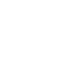 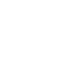 НОВООДЕСЬКА МІСЬКА РАДАМИКОЛАЇВСЬКОЇ ОБЛАСТІР І Ш Е Н Н ЯКеруючись пунктом 22 частини 1 статті 26 Закону України «Про місцеве самоврядування в Україні»,  частиною 2 статті 4, статтею 7 Закону України «Про передачу об’єктів права державної та комунальної власності», Постановою Кабінету Міністрів України від 21 вересня 1998 року № 1482 «Про передачу об’єктів права державної та комунальної власності», враховуючи клопотання  Миколаївської районної військової адміністрації від 20.11.2023 року № 548/02-25/21/23 «Про безоплатну передачу ЗС ЦЗ», міська радаВИРІШИЛА:Надати згоду на прийняття до комунальної власності Новоодеської міської територіальної громади (в особі Новоодеської міської ради) захисної споруди цивільного захисту (протирадіаційного укриття) № 54159, площею 151,6 м2, за адресою: Миколаївська обл. Миколаївський р-н, вул. Центральна, 208 А,  власником якого є Миколаївська районна військова адміністрація.Майно, зазначене в п. 1 даного рішення, використовувати за цільовим призначенням і не відчужувати його у приватну власність.Контроль за виконанням рішення покласти на постійну комісію з питань комунальної власності, благоустрою та інвестицій.Міський голова                                       	             Олександр ПОЛЯКОВВід 30.11.2023 р. № 17м. Нова Одеса         XХХ позачергова сесія восьмого скликанняПро надання згоди на прийняття до комунальної власності територіальної
громади м. Нова Одеса Миколаївського району Миколаївської області захисної споруди цивільного захисту № 54159